PENGUJIAN ALAT BUKTI TRANSAKSI ELEKTRONIK DALAM TINDAK PIDANA SIBER MANIPULASI DATA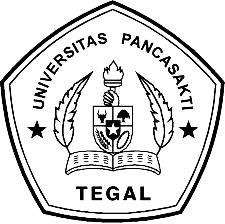 SKRIPSIDiajukan untuk Memenuhi Tugas dan Melengkapi Syarat Guna Memperoleh Gelar Sarjana Strata 1 dalam Ilmu HukumOleh :FINA NAJIBAH BERLIANA NUSWANTARI5119500137FAKULTAS HUKUMPROGRAM STUDI ILMU HUKUMUNIVERSITAS PANCASAKTI TEGAL2023DAFTAR PUSTAKABuku-buku :Barkatullah, Abdul Halim, Hukum Transaksi Elektronik Sebagai Panduan Dalam Menghadapi Era Digital Bisnis E-Commerce Di Indonesia, Bandung: Nusa Media, 2019Imron, Ali., Muhamad, Iqbal., Hukum Pembuktian, Tanggerang Selatan: UNPAM Press, 2019Army, Eddy. Bukti Elektronik Dalam Praktik Peradilan. Sinar Grafika, 2020Arief, Barda Nawawi, Tindak Pidana Mayantara Perkembangan Kajian Cyber Crime di Indonesiaa, Jakarta: PT. Rajagrafindo Persada, 2006Rahmadhani, Herlambang, Apa Yang Ditanyakan Kepada Ahli Digital Forensics? (Panduan Praktisi Hukum), Yogyakarta: CV. Budi Utama, 2021Priyanto, Hery, Optimalisasi Kinerja Pemeriksaan Dan Analisa Di Bidang Network Forensik Terhadap Barang Bukti Digital Akun Medsos/Cloud Melalui Penerapan Standar Operasional Prosedur Network Forensik Menggunakan Metode Otomasisasi Software Oxygen Forensic Secara Online Di Lingkungan Subbid Komputer Forensik Puslabfor Bareskrim Polri, Bandung, Lembaga Pendidikan Dan Pelatihan Polri Pusat Pendidikan Administrasi, 2021Edrisy, Ibrahim Fikma, Pengantar Hukum Siber, Lampung: Sai Wawai Publishing, 2019Bahri, Idik Saeful, Cyber Crime Dalam Sorotan Hukum Pidana, Yogyakarta: Bahasa Rakyat, 2020Sukarna, Kadi, Alat Bukti Petunjuk Menurut Kuhp Dalam Perspektif Teori Keadilan, Semarang: UNESS Press, 2016Hakim, Lukman, Asas-Asas Hukum Pidana, Yogyakarta: CV. Budi Utama, 2020Britz, Marjie T., Computer Forensics and Cyber Crime: An Introduction,  New Jersey: Pearson Education, 2013Maskun, Kejahatan Siber (Cybercrie): Suatu Pengantar, Jakarta: Kencana, 2022Cahyadri, Rizky Aulia, Apa Yang Harus Ditanyakan Kepada Ahli Digital Forensics? (Panduan Bagi Praktisi Hukum), Sleman: CV. Budi Utama, 2021Situmeang, Sahat Maruli T., Cyber Law, Bandung: CV.Cakra, 2020Rajni, Shinta “Perlindungan Hukum Terhadap Data Pribadi Pengguna Jasa Telekomunikasi Atas Registrasi Kartu Prabayar ” Skripsi Sarjana Hukum, 2020, Universitas Islam Negeri Syarif Hidayatullah JakartaPrahara, Surya, Pembuktian Elektronik dan Digital Forensik Di Indonesia, Sumatra Barat: LPPM Universitas Bung Hatta, 2022Suyanto, Pengantar Hukum Pidana, Yogyakarta: CV. Budi Utama, 2018Yurizal, Penegakan Hukum Tindak Pidana Cyber Crime Di Indonesia, Malang: Media Nusa Creative, 2018Jurnal :Abdul Kadir, “Relevansi Alat Bukti Informasi Elektronik Dalam Hukum Acara Pidana Di Indonesia”, Jurnal Hukum Replik, Volume 6, Nomor  2, 2018Ani Triwati, A. Heru Nuswanto, Endah Pujiastuti, “Kebijakan Perluasan Alat Bukti Hukum Acara Pidanadalam Upaya Mewujudkan Kepastian Hukum Berkeadilan”, Dinamika Sosial Budaya, Volume 19, Nomor  2, 2017Antonius Dwicky Cahyadi, “Yurisdiksi Transaksi Elektronik Internasional Menurut Undang-undang Nomor 11 Tahun 2008 tentang Informasi dan Transaksi Elektronik”, Jurnal Wawasan Yuridika, Volume 3, Nomor  1, 2019Ari Dermawan , Akmal, “Urgensi Perlindungan Hukum Bagi Korban Tindak Pidana Kejahatan Teknologi Informasi”, Journal of Science and Social Research, Volume 2, Nomor 2, 2019Dedi Riswandi, “Transaksi On-Line (E-Commerce) : Peluang Dan Tantangan Dalam Perspektif Ekonomi Islam”,  Jurnal Econetica, Vol .1, No. 1, 2019Dewi Asimah, “Menjawab Kendala Pembuktian Dalam Penerapan Alat Bukti Elektronik”, Jurnal Hukum Peratun, Volume 3, Nomor  2, 2020Dewi Setyowati, CandraPratama Putra, Ramdhan Dwi Saputro, “Perlindungan Hukum Pada Tindak Pidana E-Commerce”, Perspektif Hukum, Volume 18, Nomor  2, 2018Fairuz Rhamdhatul Muthia, Ridwan Arifin, “Kajian Hukum Pidana Pada Kasus Kejahatan Mayantara(Cybercrime) Dalam Perkara Pencemaran Nama Baik Di Indonesia”, Resam: Jurnal Hukum, Volume 5, Nomor 1, 2019Fatah Nasir,Latifah Mustafida, “Kedudukan Alat Bukti Elektronik Dalam Putusan Perceraian Di Pengadilan Agama Yogyakarta”,  Fortiori Law Journal, Volume 1, Nomor 2, 2021Hardianto Djanggih, Nurul Qamar, “Penerapan Teori-Teori Kriminologi dalam Penanggulangan Kejahatan Siber (Cyber Crime)”, Pandecta, Volume 13, Nomor 1, 2018Heru Soepratomo, “Kejahatan Komputer dan Siber Serta Antisipasi Pengaturan Pencegahananya di Indonesia”, Jurnal Hukum Bisnis, Volume 12, Nomor 4, 2019Imam Riadi, Rusydi Umar, Imam Mahfudl Nasrulloh, “Analisis Forensik Digital Pada Frozen Solid State Drive Dengan Metode National Institute Of Justice (NIJ)”, ELINVO(Electronics, Informatics, and Vocational Education), Volume 3, Nomor 1, 2018Imam Riadi, Sunardi, Sahiruddin, “Analisis Forensik Recovery pada Smartphone Android Menggunakan Metode National Institute Of Justice (NIJ)”, JURTI, Volume 3, Nomor 1, 2019Inda Pongantun, Olga A. Pangkerego, Nelly Pinangkaan, “Kedudukan Alat Bukti Elektronik Dalam Pembuktian Tindak Pidana Informasi Dan Transaksi Elektronik Berdasarkan Undang-Undang Nomor 19 Tahun 2016”, Lex Crimen, Volume 10, Nomor 7, 2021Komang Ayu Trisna Cahya Dewi,  Ni Nengah Adiyaryani, “Kedudukan Alat Bukti Elektronik Dalam Hukum Acara Pidana Indonesia”, Kertha Wicara: Journal Ilmu Hukum, Volume 8, nomor 7, 2019Lia Sautunnida, "Urgensi Undang-Undang Perlindungan Data Pribadi di Indonesia: Studi Perbandingan Hukum Inggris dan Malaysia.", Kanun Jurnal Ilmu Hukum, Volume 20, Nomor 2, 2018 Lorens Werluka, “Alat Bukti Yang Sah Dalam Pembuktian Menurut Undang-Undang Nomor 8 Tahun 1981 Tentang Hukum Acara Pidana (KUHAP)”, Jurnal Belo, Volume 4, Nomor 2,2019Maramis, Marfi Yosua Rafael, “Kajian Atas Perkembangan Pengaturan Alat Bukti Di Luar Kuhap”, Lex Crimen, Volume 8, Nomor 6, 2019Mochamad Sahid, “Kebijakan Formulasi Sanksi Pidana Dalam Penanggulangan Tindak Pidana Siber Berdasarkan Undang-Undang Informasi Dan Transaksi Elektronik”, Aktualita, Volume 1, Nomor 1, 2018Natanael Israel Kumendong, Wempie Jh. Kumendong, Roy Ronny Lembong, “Implikasi Perkembangan Alat Bukti Pada Pembuktian Tindak Pidana Dalam Kitab Undang-Undang Hukum Acara Pidana”, Lex Crimen, Volume 10, Nomor  2, 2021Novianti Indah Putri, Rita Komalasari, Zen Munawar, “Pentingnya Keamanan Data Dalam Intelijen Bisnis”, Jurnal Sistem Informasi, Volume 1, Nomor 2, 2020Nurlaila Isima, "Kedudukan Alat Bukti Elektronik Dalam Pembuktian Perkara Pidana." Gorontalo Law Review, Volume 5, Nomor 1, 2022Pandoe Pramoe Kartika, “Data Elektronik Sebagai Alat Bukti Yang Sah Dalam Pembuktian Tindak Pidana Pencucian Uang”, Indonesia Journal of Criminal Law (IJoCL), Volume 1, Nomor  1, 2019Rexy Mierkhahani, Antonius Gunawan Dharmadji, Mukti Harjo Pratama,  “Penegakan Hukum Registrasi Kartu Prabayar Menggunakan Identitas Orang Lain”,  Mimbar Keadilan, Volume 15, Nomor 2, 2022Rezy Januar Wilyana, Imam Budi Santoso, Oci Senjaya, “Pembuktian Bukti Elektronik Di Persidangan”, Singaperbangsa Law Review (SILREV), Volume 1, Nomor 1, 2020Safitri Wikan Nawang Sari, "Efektivitas Pembuktian Alat Bukti Elektronik Dalam Sistem Peradilan Pidana”,  Jantera Hukum Borneo, Volume 5, Nomor 1, 2022Sahuri Lasmadi, “Pengaturan Alat Bukti Dalam  Tindak Pidana Dunia Maya”, Jurnal Ilmu  Hukum, Volume 5, Nomor  2, 2017Sari Rizki, Nursiti, “Analisis Digital Forensic Dalam Mengungkapkan Tindak Kejahatan Cyber Pada Tahap Pembuktian”, Jurnal Ilmiah Mahasiswa Bidang pidana, Volume 2, Nomor 4, 2018Supardi, “Mengukur Kekuatan  Alat Bukti Elektronik Dalam Pembuktian Perkara Tindak Pidana Korupsi”, Syntax Literate: Jurnal Ilmiah Indonesia, Volume 6, Nomor 5, 2021Takasya Angela Tanauw Khristanto, “Kedudukan Hukum Cctv Sebagai Alat Bukti Elektronik, Jurnal Hukum: Hukum Untuk Mengatur Dan Melindungi Masyarakat, Volume 6, Nomor  2, 2020Yurina Ningsi Eato, “Keabsahan Alat Bukti Dan Barang Bukti Pada Perkara Pidana”, Lex Crimen, Volume 4, Nomor 2, April, 2017Peraturan :Undang-Undang Dasar Negara Republik Indonesia Tahun 1945Kitab Undang-Undang Hukum Acara PidanaKitab Undang-Undang Hukum PidanaPeraturan Menteri Komunikasi dan Informasi (Permenkominfo) Nomor 12 Tahun 2016 yang kemudian diubah menjadi permenkominfo Nomor 14 Tahun 2017, yang kemudian diubah lagi menjadi permenkominfo Nomor 21 Tahun 2017 tentang Registrasi Pelanggan Jasa TelekomunikasiUndang-Undang Nomor 19 Tahun 2016 tentang Perubahan Atas Undang-undang No. 11 Tahun 2008 tentang Informasi dan Transaksi Elektronik.DAFTAR RIWAYAT HIDUPRiwayat Pendidikan:Demikian daftar riwayat hidup ini saya buat dengan sebenarnya.Tegal, 9 Januari 2023Penulis,Fina Najibah Berliana NuswantariNPM. 5119500137Nama Lengkap:Fina Najibah Berliana NuswantariNPM:5119500137Program Studi:Ilmu HukumTempat / Tanggal Lahir:Pemalang, 24 Februari 2000Alamat:Desa Bawang, Jl.Walisongo Rt 16, Rw.05Kecamatan Bawang – Kabupaten BatangNo.Nama SekolahTahun MasukTahun Lulus1Sekolah Dasar Negeri Bawang 02200720122Sekolah Menengah Pertama Negeri 1 Bawang201320153Sekolah Menengah Atas Negeri 3 Pemalang201620184S1 Fakultas Hukum Universitas Pancasakti Tegal2019